Third Street Church Conference Call-Midweek Prayer and Bible StudyWednesday, July 1, 2020 - 6pmTo join the Study: Dial 1-347-514-7210  Then enter meeting ID#6361066                         Introductions/ Welcome/ Opening  Prayer:  Pastor ReidThe Word:     Mark 7:24-37 (NIV)Jesus Honors a Syrophoenician Woman’s Faith 24 Jesus left that place and went to the vicinity of Tyre. He entered a house and did not want anyone to know it; yet he could not keep his presence secret. 25 In fact, as soon as she heard about him, a woman whose little daughter was possessed by an impure spirit came and fell at his feet. 26 The woman was a Greek, born in Syrian Phoenicia. She begged Jesus to drive the demon out of her daughter. 27 “First let the children eat all they want,” he told her, “for it is not right to take the children’s bread and toss it to the dogs.” 28 “Lord,” she replied, “even the dogs under the table eat the children’s crumbs.” 29 Then he told her, “For such a reply, you may go; the demon has left your daughter.” 30 She went home and found her child lying on the bed, and the demon gone.Jesus Heals a Deaf and Mute Man31 Then Jesus left the vicinity of Tyre and went through Sidon, down to the Sea of Galilee and into the region of the Decapolis. 32 There some people brought to him a man who was deaf and could hardly talk, and they begged Jesus to place his hand on him. 33 After he took him aside, away from the crowd, Jesus put his fingers into the man’s ears. Then he spit and touched the man’s tongue. 34 He looked up to heaven and with a deep sigh said to him, “Ephphatha!” (which means “Be opened!”). 35 At this, the man’s ears were opened, his tongue was loosened and he began to speak plainly. 36 Jesus commanded them not to tell anyone. But the more he did so, the more they kept talking about it. 37 People were overwhelmed with amazement. “He has done everything well,” they said. “He even makes the deaf hear and the mute speak.”Key Verse: Mark 7:37 People were overwhelmed with amazement. “He has done everything well,” they said. “He even makes the deaf hear and the mute speak.” Reflection: Again we look at the healings of Jesus in the book of Mark. Jesus travels to a Gentile region where he is already known. Jesus is called first to bring the news to God’s kingdom to the people of Israel. However, he foresees a later mission to the Gentiles through his disciples.  Mark emphasizes that this woman was a Gentile and in great need. In v. 27 Jesus make a response that is surprising and may seem offensive. He gives three comparisons: bread –  is the message of Jesus, children-the Jewish people and dogs- the Gentiles. Jesus spoke to this woman to test her faith. Jesus preached far and wide. In the Decapolis (see map below) Jesus continued on his”healing mission” in Mark 7. When Jesus used spit (spittle), and words lifted up to our Father God, a deaf man is healed.There were two “unnamed” characters in the bible study. Yet, they heard the voice of Jesus and their faith was tested in different ways. When have you heard the voice of Jesus speaking to you? Did Jesus test your faith? How are you like the Syrophencian woman whose daughter was demon possessed and needed healing? Are you like the deaf mute brought to Jesus who was healed? What are your needs for healing today? Jesus is there and meets you right where you are. Never forget, “He has done everything well…” (Mark 7:37)Guiding Questions for Bible Study DiscussionPlease feel free to join in during the study we all learn and are studying God’s Word together. This conference call study is not to judge but to support and fellowship as Christians in these times. We all do not interpret scripture the same, this is one reason we call this bible “study”. Mark 7: 24-30– The Syrophenician Woman’s FaithLook at the regions (see map p.4 below).Then look at the passages. (Mark 7:24-37). Where (what city) did the first healing story begin? ________Where (what city) did the second healing story take place? _________________What does this say about the travels of Jesus?How is the woman who approaches Jesus identified? What does she want? (Mark 7:25-26 and Matthew 15:22)Describe the woman’s attitude when she approaches Jesus? How did she conduct herself when she approaches? What does this tell us about how we should approach Jesus as we are in need?What does Jesus say to her? (Mark 7:27).  The saying implies the superiority of Israel’sclaim upon Gods blessings over that of Gentiles, slandered as “dogs” (Prov. 26:11, Like a dog that returns to his vomit is a fool who repeats his folly”. )How does Jesus finally respond to this woman’s humble and persistent pleading on behalf of her daughter? Why do you think Jesus goes to the mainly Gentile region of the Decapolis? What does this story have to do with the previous theme of  “clean and unclean” (Mark Chapter 7)What physical means does Jesus use to heal the deaf man? (Mark 7:33)Who are the “they” in Mark 7:32? Doubters, believers, both? What is their importance in this scripture?Look at the Key Verse 7:37. What does this story(healing of the deaf man) tell us about how we ought to pray and how Jesus relates to us? Is amazement the basis of your relationship with Jesus or is it something else?Apply God’s Word to your Life:  What healings and/or miracles have you witnessed by God in your life or lives of others? Share a testimony with someone this week.What Inspires you these days? It may seem like there is little today to inspire us. Hold on to inspiration in the midst of troubling times. Where do you find inspiration and hope these days? A song, hymn, scripture or special reading? How has it inspire you? Share with the group if you want.﻿Faith in Action:. The physical church doors are closed but we are the distance church wherever we are. Give, share, pray, reach out.  Mission – Third Street Church is giving to the denominational offerings. This month July, please give to Pentecost Offering. We are the Church:  Reach out , text, call, email, US mail or virtual,  that is our mission as the Body of Christ. Closing Song:  That’s When You Bless Me- L. A. Mass Choir (youtube.com)“Lord have your way, I’m here to stay”. You promised me you would hear my needs and you did just what said.”Evening Prayer-  Lift up people and  are in crisis , those that are under stress and  have lost love ones, those that are isolated and are suffering. Closing Words and Blessing ……Pastor ReidThank you for joining our Mid-Week Bible Study and Prayer this week! With the Love of Christ,Pastor Reid  MAP OF JESUS’ TRAVELS IN MARK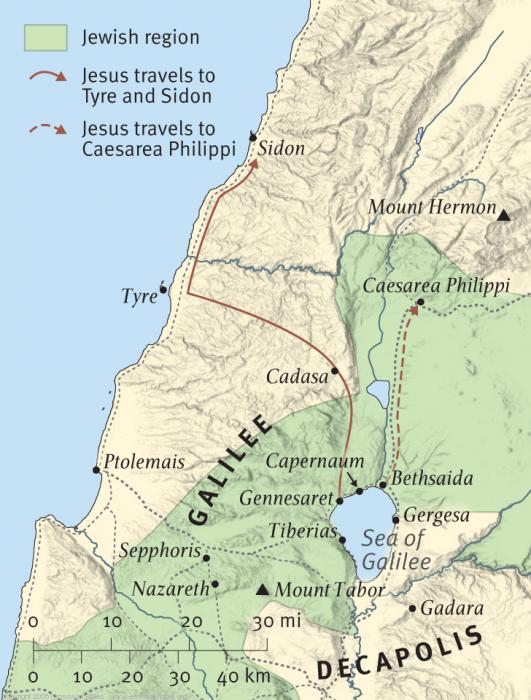 